2021年国际护士节“个案研究及图片”征集指南及模板（英文版）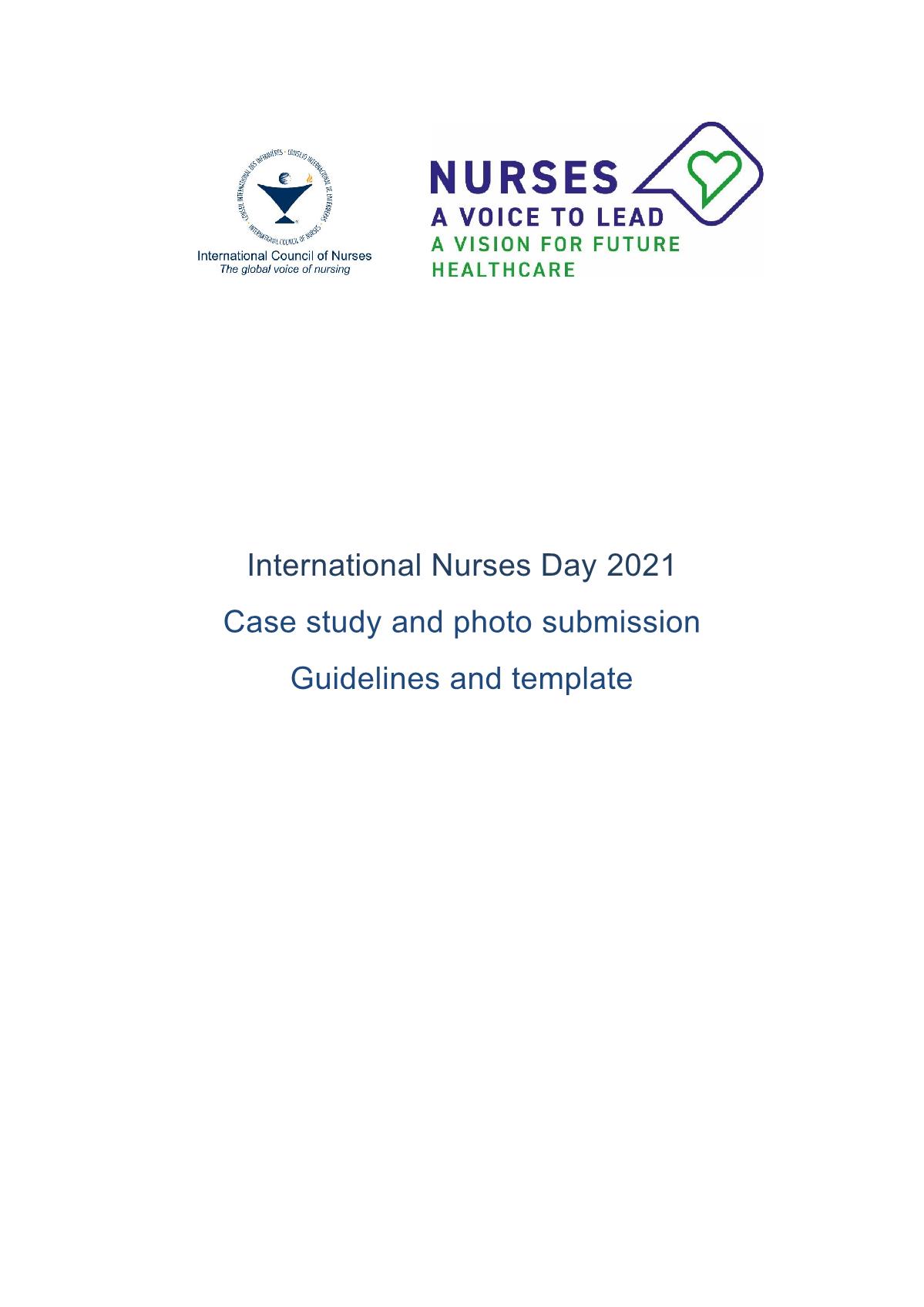 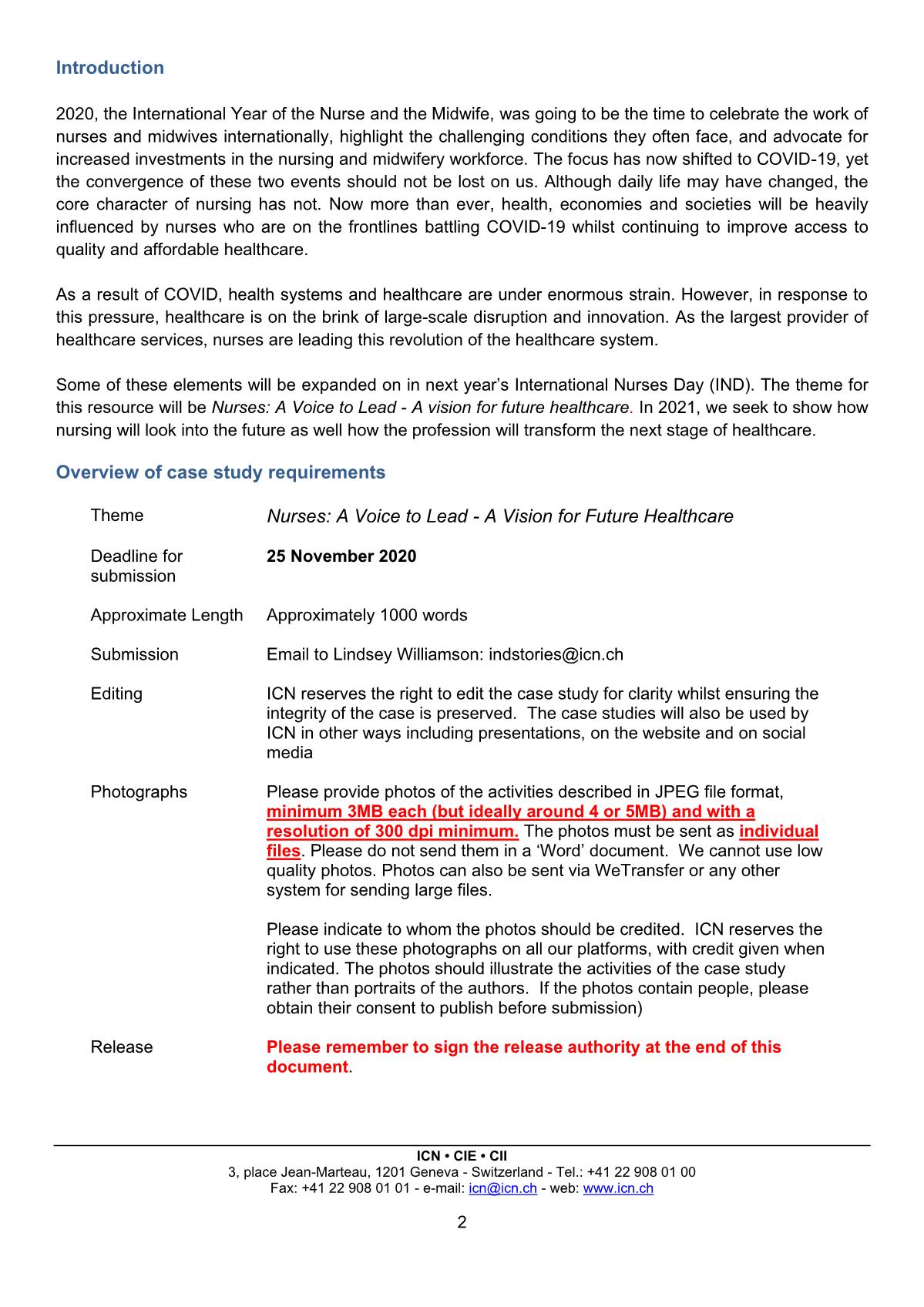 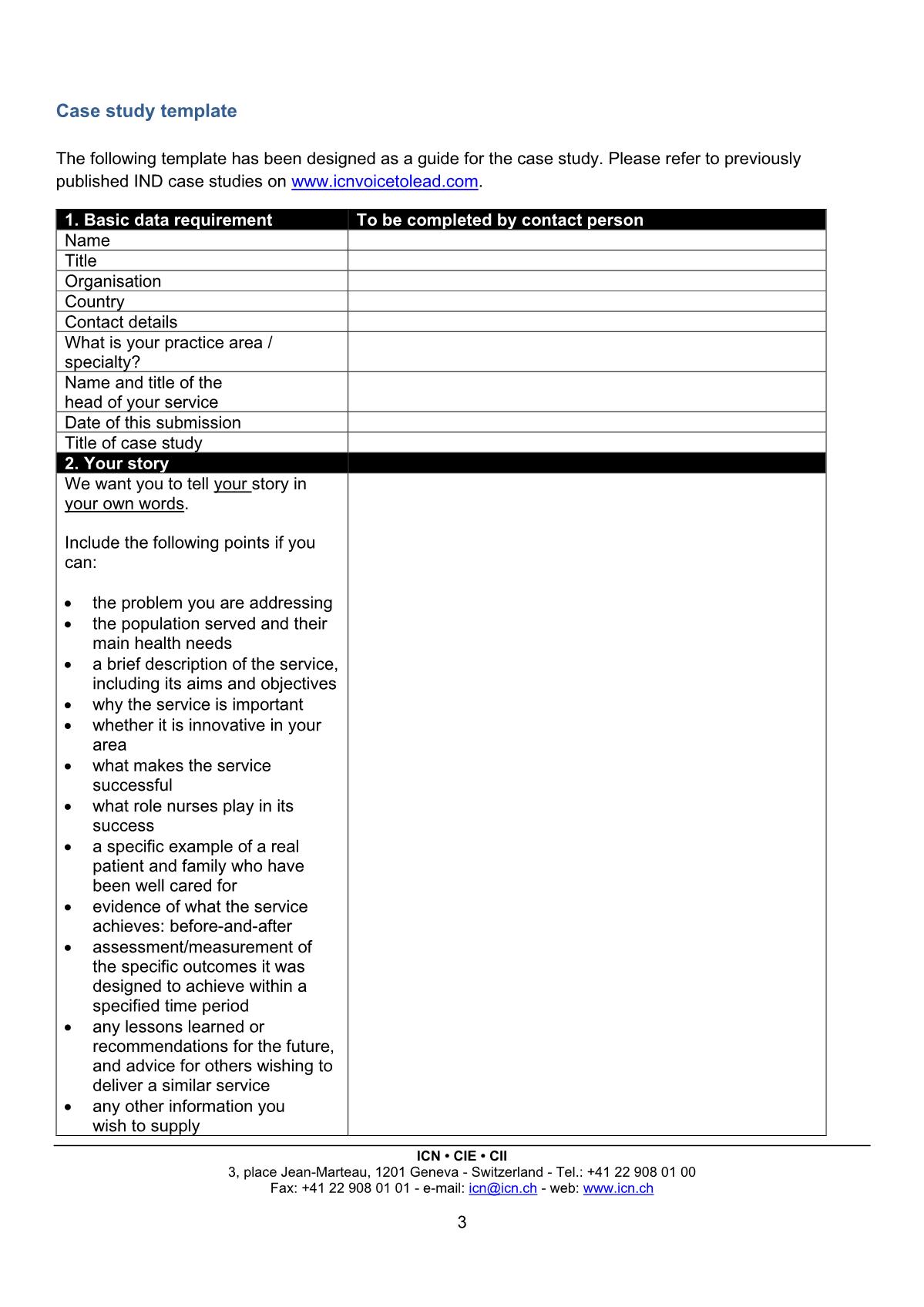 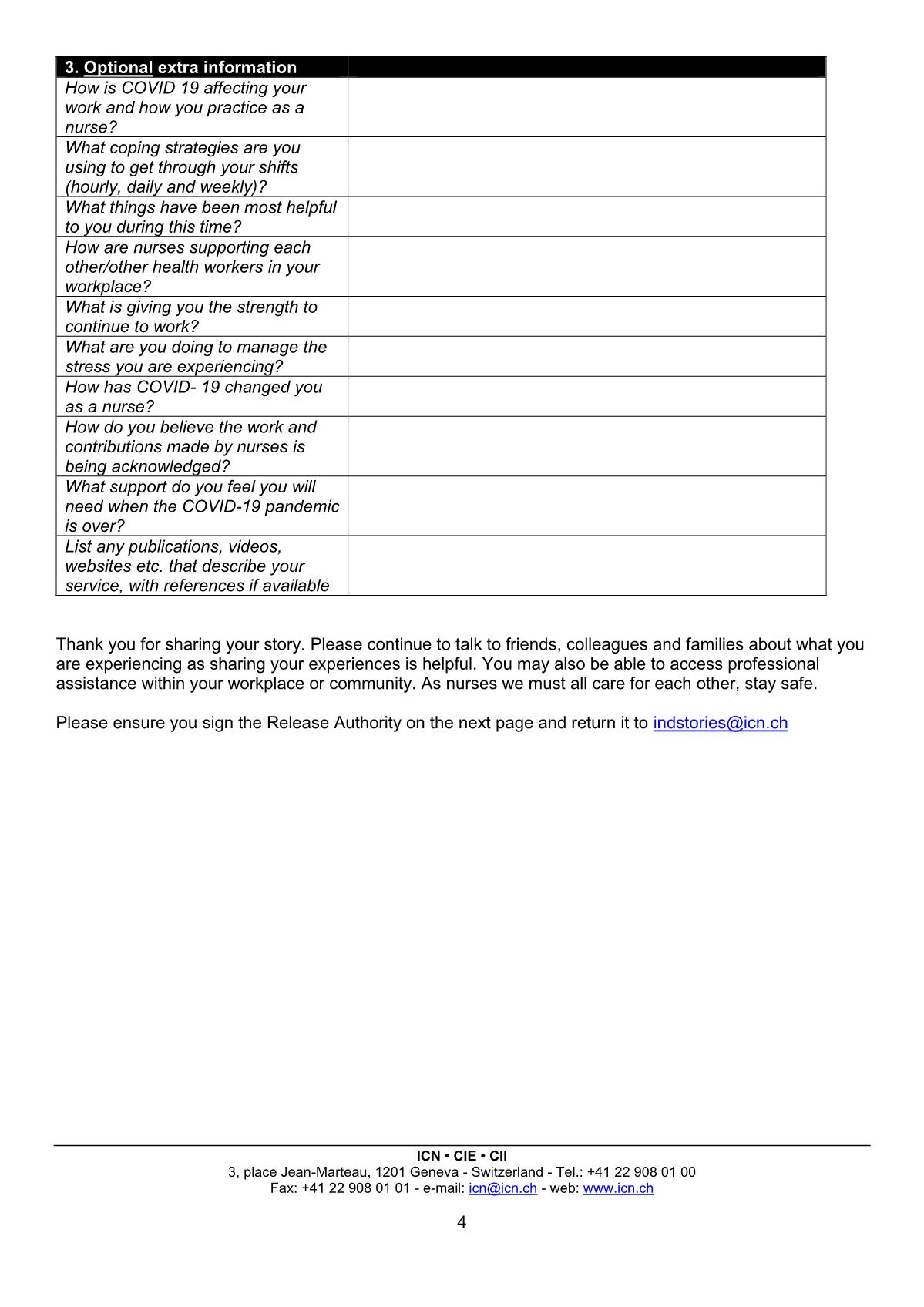 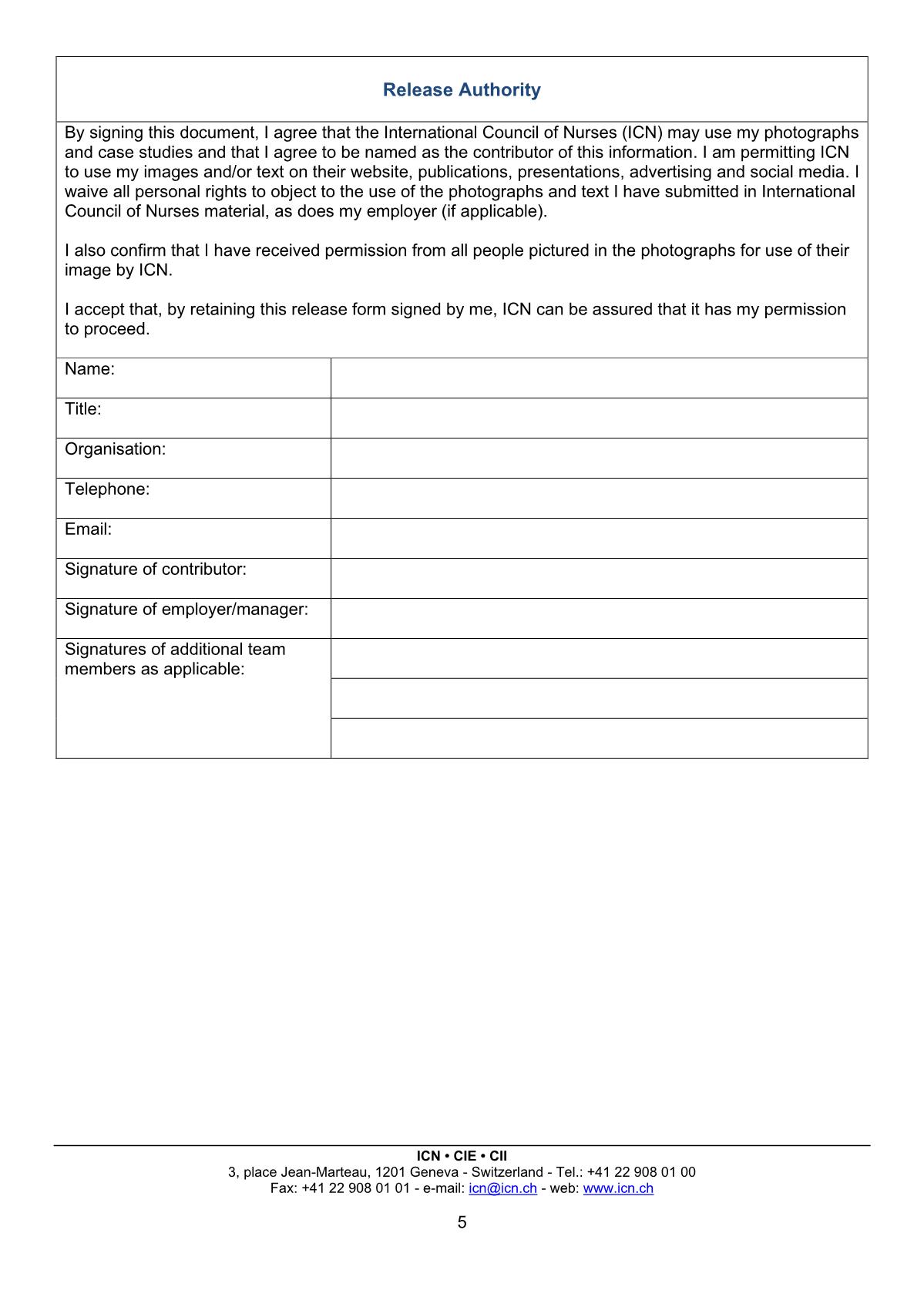 